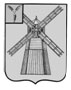 АДМИНИСТРАЦИЯ ПИТЕРСКОГО МУНИЦИПАЛЬНОГО РАЙОНА САРАТОВСКОЙ ОБЛАСТИП О С Т А Н О В Л Е Н И Еот 14 января 2019 года №10 с. ПитеркаОб утверждении муниципальной  программы «Обеспечение защиты прав потребителей в Питерском муниципальном районе на 2019 - 2021 годы»В соответствии с Федеральным законом от 6 октября 2003 года №131- ФЗ «Об общих принципах организации местного самоуправления в Российской Федерации», Законом Российской Федерации от 7 февраля 1992 года №2300-1 «О защите прав потребителей», постановлением Правительства Саратовской области от 19 июля 2016 года №378-П «О Комплексной программе «Обеспечение защиты прав потребителей в Саратовской области» на 2016-2020 годы», руководствуясь Уставом Питерского муниципального района Саратовской области, администрация муниципального районаПОСТАНОВЛЯЕТ:1. Утвердить муниципальную программу «Обеспечение защиты прав потребителей в Питерском муниципальном районе на 2019-2021 годы» согласно приложению.2. Настоящее постановление подлежит опубликованию на официальном сайте администрации Питерского муниципального района Саратовской области в информационно-телекоммуникационной сети Интернет по адресу: http://питерка.рф/.3. Контроль за исполнением настоящего постановления возложить на председателя комитета по экономике, управлению имуществом и закупкам администрации Питерского муниципального района Захарову Н.В.Глава муниципального района                                                                    С.И. ЕгоровПриложение к постановлению администрации муниципального района от 14 января 2019 года №10 МУНИЦИПАЛЬНАЯ ПРОГРАММА«Обеспечение защиты прав потребителей в Питерском муниципальном районе на 2019- 2021 годы»Паспорт программы1. Характеристика сферы реализации Муниципальной программыОдной из основных задач социально-экономического развития Питерского муниципального района является повышение качества жизни населения. Неотъемлемым элементом качества жизни становится реализация гражданами своих потребительских прав, рациональное использование полученных доходов для приобретения товаров, работ и услуг, которые должны иметь соответствующие параметры потребительских свойств и отвечать установленным требованиям безопасности при использовании и утилизации.   Правовой основой защиты прав потребителей является Закон Российской Федерации от 7 февраля 1992 года №2300-1 «О защите прав потребителей». В настоящее время на практике отработаны схемы его реализации. Одним из приоритетных направлений в работе контролирующих органов является профилактика, предупреждение и пресечение нарушений в сфере продажи товаров и услуг и их устранение в добровольном порядке. При этом используются различные методы и формы: информационная и просветительская работа с привлечением средств массовой информации, консультирование и оказание практической помощи в разрешении конфликтных ситуаций не только потребителям, но и предпринимателям, проведение целевых проверок отдельных секторов потребительского рынка товаров, работ, услуг. В целях предупреждения правонарушений на потребительском рынке товаров и услуг проводятся контрольно-надзорные мероприятия, по результатам которых руководителям предприятий выдаются предписания с указанием сроков устранения нарушений, обязательных требований нормативных документов.              Одним из важных приоритетов в определении направлений деятельности по предупреждению нарушений на потребительском рынке является работа с обращениями граждан, которая позволяет выявить и систематизировать наиболее неблагоприятные сферы деятельности с высоким уровнем нарушений законодательства о защите прав потребителей. Структура обращений граждан со значительной степенью точности отражает состояние потребительского рынка.Вместе с тем, стремительное развитие современного рынка товаров и услуг приводит к обозначению новых проблем правового, экономического, организационного и социального характера.Рынок товаров и услуг не может обеспечить всем потребителям равных возможностей во взаимоотношениях с хозяйствующими субъектами. Появление новых методов продажи товаров посредством сетевых супермаркетов, развитие дистанционного способа продаж, долевого строительства, потребительского кредитования, медицинских и туристических услуг, жилищно-коммунальная реформа и другие новшества не всегда положительно сказываются на потребительских отношениях, имеющих значительное влияние на социально-экономическое положение потребителей. В числе основных причин обращений граждан является непредставление хозяйствующими субъектами информации о товарах (работах, услугах), их изготовителях (исполнителях, продавцах), нарушения сроков исполнения услуг, а также продажа товаров и предоставление услуг ненадлежащего качества. В современных условиях для поддержки потребителей необходимо постоянное воздействие государства на организацию и поддержание упорядоченных отношений в сфере потребительской политики, воспитание новых членов общества, подготовленных к защите своих потребительских прав цивилизованным путем. Необходима своевременная и комплексная оценка последствий для потребителей новшеств на современном потребительском рынке товаров и услуг (например, в сфере жилищно-коммунального хозяйства), оценка результатов изменения законодательства в сфере защиты прав потребителей, выявления пробелов в нем и подготовка предложений по совершенствованию нормативной базы.Для повышения эффективности защиты прав потребителей на территории Питерского муниципального района необходим переход на новый уровень защиты прав потребителей, для чего необходимы новые организационные подходы, объединений усилий всех структур оказывающих влияние на эту сферу общественных отношений. Реализация мероприятий, предусмотренных настоящей Комплексной программой позволит решить обозначенные задачи и будет способствовать повышению уровня защищенности потребителей, снижению социальной напряженности в обществе.2. Цель и задачи Муниципальной программыОсновной целью Муниципальной программы является создание на территории Питерского муниципального района условий для эффективной защиты прав потребителей, установленных законодательством Российской Федерации.Для достижения этой цели необходимо решение комплекса задач, основными из которых являются: - формирование эффективной и доступной системы обеспечения защиты прав потребителей в Питерском муниципальном районе; - содействие повышению правовой грамотности и информированности населения района в вопросах защиты прав потребителей; - повышение уровня правовой грамотности хозяйствующих субъектов, осуществляющих деятельность в сфере потребительского рынка района; - реализация комплекса мер по предотвращению поступления на потребительский рынок района товаров и услуг ненадлежащего качества, опасных для жизни, здоровья и окружающей среды, фальсифицированных товаров, оказания некачественных услуг населению.3. Целевые показатели Муниципальной программыЦелевыми показателями, определяющими решение поставленных задач, являются: - увеличение количества консультаций, полученных потребителями по вопросам нарушения их прав, на 10 процентов по отношению к показателю 2018 года; - увеличение количества потребительских споров, урегулированных в досудебном порядке службами по защите прав потребителей, на 9,5 процентов по отношению к показателю 2018 года; - увеличение количества хозяйствующих субъектов, принявших участие в семинарах-совещаниях по вопросам соблюдения требований законодательства о защите прав потребителей, на 10 процентов по отношению к показателю 2018 года; - увеличение количества выпущенных в средствах массовой информации материалов (печатных, радио-, видео-, Интернет), касающихся вопросов защиты прав потребителей, на 10 процентов по отношению к показателю 2018 года (Приложение 1).      Повышение уровня информированности населения района, знаний законодательства о защите прав потребителей, прав и обязанностей потребителей и предпринимателей приведет к снижению социальной и психологической напряженности на потребительском рынке Питерского муниципального района.4. Прогноз конечных результатов Муниципальной программы, сроки и этапы реализации муниципальной программыОсновные ожидаемые результаты реализации Муниципальной программы: - формирование эффективной и доступной системы обеспечения защиты прав потребителей на территории Питерского муниципального района; - снижение количества нарушений прав потребителей на рынке товаров, работ, услуг Питерского муниципального района; - увеличение доли разрешаемых в досудебном порядке потребительских споров; - повышение уровня доступности информации о товарах (работах, услугах), необходимой потребителям для реализации их прав, предоставленных действующим законодательством; - повышение уровня правовой грамотности, информированности потребителей о потребительских свойствах товаров (работ, услуг), в том числе об изменениях в реформируемых секторах потребительского рынка (жилищно-коммунальное хозяйство, образование, медицинские услуги и др.). Настоящая программа рассчитана на период с 2019 по 2021 годы.5. Перечень основных мероприятий Муниципальной программыВ целях обеспечения решения конкретных задач Муниципальной программы сформирован перечень мероприятий: 1. Рассмотрение обращений граждан и их консультирование по вопросам защиты прав потребителей. 2. Предоставление консультационной поддержки организациям и индивидуальным предпринимателям по вопросам обеспечения защиты прав потребителей. 3. Организация и проведение семинаров-совещаний, круглых столов с участием представителей малого и среднего предпринимательства и населения Питерского муниципального района. 4. Публикация в средствах массовой информации информационно-справочных материалов по вопросам защиты прав потребителей в различных сферах деятельности. 5. Размещение информации для потребителей на официальном сайте администрации Питерского муниципального района. 6. Осуществление мониторинга цен и тарифов на жизненно необходимые товары (работы, услуги).6. Финансовое обеспечение реализации Муниципальной программыВ Муниципальной программе предусмотрены мероприятия, реализация которых не требует финансового обеспечения.7. Анализ рисков реализации Муниципальной программыРиск неуспешной реализации данной Муниципальной программы оценивается как минимальный. Вместе с тем при реализации мероприятий могут возникнуть следующие риски: Организационные. Риск принятия в ходе реализации Муниципальной программы неэффективных организационных решений. Причиной возникновения данного риска может служить малоэффективная система управления реализацией мероприятий программы в сфере защиты прав потребителей. Механизм минимизации такого риска - создание эффективной системы управления мероприятиями программы. Риски, связанные с человеческим фактором. Риск получения низкого уровня выполнения мероприятий программы, из-за недостаточной квалификации персонала. Механизм минимизации данного риска состоит в повышении уровня знаний специалистов, участвующих в реализации Муниципальной программы.Приложение № 1к Муниципальной программе«Обеспечение защиты прав потребителейВ Питерском муниципальном районе на 2019-2021 годы»Целевые показатели (индикаторы)Муниципальной программы «Обеспечение защиты прав потребителей в Питерском муниципальном районе на 2019-2021 годы»Приложение № 2к Муниципальной программе«Обеспечение защиты прав потребителей в Питерском муниципальном районе на 2019-2021 годы»ПЛАН – ГРАФИК реализации Муниципальной программы «Обеспечение защиты прав потребителей в Питерском муниципальном районе на 2019-2021 годы»ВЕРНО: управляющий делами администрации               муниципального района                                                                                                                         В.В. СкорочкинаНаименование Программы Муниципальная программа «Обеспечение защиты прав потребителей в Питерском муниципальном районе на 2019-2021 годы»Основание для разработки ПрограммыЗакон Российской Федерации от 7 февраля 1992 года №2300-1 «О защите прав потребителей», постановление Правительства Саратовской области от 19 июля 2016 года №378-П «О Комплексной программе «Обеспечение защиты прав потребителей в Саратовской области» на 2016-2020 годы»Заказчик ПрограммыАдминистрация Питерского муниципального района Саратовской области (далее по тексту – администрация района)Разработчик ПрограммыКомитет по экономике, управлению имуществом и закупкам администрации Питерского муниципального района (далее по тексту – комитет по экономике)Цель ПрограммыСоздание на территории Питерского муниципального района условий для эффективной защиты прав потребителей, установленных законодательством Российской Федерации.Задачи Программы- формирование эффективной и доступной системы обеспечения защиты прав потребителей в Питерском муниципальном районе; - содействие повышению правовой грамотности и информированности населения района в вопросах защиты прав потребителей; - повышение уровня правовой грамотности хозяйствующих субъектов, осуществляющих деятельность в сфере потребительского рынка района; - реализация комплекса мер по предотвращению поступления на потребительский рынок района товаров и услуг ненадлежащего качества, опасных для жизни, здоровья и окружающей среды, фальсифицированных товаров, оказания некачественных услуг населениюСрок реализации Программы2019-2021 годыИсполнители основных мероприятий ПрограммыАдминистрация Питерского  муниципального района Саратовской области, ОГУ «Питерская районная станция по борьбе с болезнями животных» (по согласованию)Ожидаемые конечные результаты реализации Программы- формирование эффективной и доступной системы обеспечения защиты прав потребителей на территории Питерского муниципального района; - снижение количества нарушений прав потребителей на рынке товаров, работ, услуг Питерского  муниципального района; - увеличение доли разрешаемых в досудебном порядке потребительских споров; - повышение уровня доступности информации о товарах (работах, услугах), необходимой потребителям для реализации их прав, предоставленных действующим законодательством; - повышение уровня правовой грамотности, информированности потребителей о потребительских свойствах товаров (работ, услуг), в том числе об изменениях в реформируемых секторах потребительского рынка (жилищно-коммунальное хозяйство, образование, медицинские услуги и др.)Оценочные показатели Программы- увеличение количества консультаций, полученных потребителями по вопросам нарушения их прав, на 10 процентов по отношению к показателю 2018 года; - увеличение количества потребительских споров, урегулированных в досудебном порядке службами по защите прав потребителей, на 9,5 процентов по отношению к показателю 2018 года; - увеличение количества хозяйствующих субъектов, принявших участие в семинарах-совещаниях по вопросам соблюдения требований законодательства о защите прав потребителей, на 10 процентов по отношению к показателю 2018 года; - увеличение количества выпущенных в средствах массовой информации материалов (печатных, радио-, видео-, Интернет), касающихся вопросов защиты прав потребителей, на 10 процентов по отношению к показателю 2018 годаОбъем финансового обеспечения муниципальной программы, в том числе по годамМуниципальная  программа не требует финансового обеспеченияПоказатель2019-2021 годыувеличение количества консультаций, полученных потребителями по вопросам нарушения их правна 10 процентов по отношению к показателю 2018 годаувеличение количества потребительских споров, урегулированных в досудебном порядке службами по защите прав потребителейна 9,5 процентов по отношению к показателю 2018 годаувеличение количества хозяйствующих субъектов, принявших участие в семинарах- совещаниях по вопросам соблюдения требований законодательства о защите прав потребителейна 10 процентов по отношению к показателю 2018 годаувеличение количества выпущенных в средствах массовой информации материалов (печатных, радио-, видео-, Интернет), касающихся вопросов защиты прав потребителейна 10 процентов по отношению к показателю 2018 года№ п/пСодержание мероприятияСрок исполненияОтветственные исполнители1.Рассмотрение обращений граждан и их консультирование по вопросам защиты прав потребителейс 2019 по 2021 годы(постоянно)Комитет по экономике, управлению имуществом и закупкам администрации Питерского муниципального района Саратовской области2.Предоставление консультационной поддержки организациям и индивидуальным предпринимателям по вопросам обеспечения защиты прав потребителейс 2019 по 2021 годы(постоянно)Комитет по экономике, управлению имуществом и закупкам администрации Питерского муниципального района Саратовской области3.Организация и проведение семинаров-совещаний, круглых столов с участием представителей малого и среднего предпринимательства и населения Питерского муниципального районас 2019 по 2021 годы(постоянно)Комитет по экономике, управлению имуществом и закупкам администрации Питерского муниципального района Саратовской области ;ОГУ «Питерская районная станция по борьбе с болезнями животных» (по согласованию)4.Публикация в средствах массовой информации информационно-справочных материалов по вопросам защиты прав потребителей в различных сферах деятельностис 2019 по 2021 годы(не менее одного раза в квартал)Комитет по экономике, управлению имуществом и закупкам администрации Питерского муниципального района Саратовской области ,ОГУ «Питерская районная станция по борьбе с болезнями животных» (по согласованию)5.Размещение информации для потребителей на официальном сайте администрации Питерского муниципального районас 2019 по 2021 годы(не менее одного раза в квартал)Комитет по экономике, управлению имуществом и закупкам администрации Питерского муниципального района Саратовской области6.Осуществление мониторинга цен и тарифов на жизненно необходимые товары (работы, услуги)с 2019 по 2021 годы(не менее одного раза в квартал)Комитет по экономике, управлению имуществом и закупкам администрации Питерского муниципального района Саратовской области